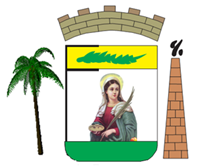 ESTADO DE ALAGOASCÂMARA MUNICIPAL DE SANTA LUZIA DO NORTECOMISSÕES PERMANENTESBIÊNIO 2019/2020COMISSÃO DE JUSTIÇA E REDAÇÃOPRESIDENTE: 	EDSON CÍCERO ALBINOMEMBRO:	LAUDEMIR BALBINO DOS SANTOSMEMBRO: 	WERDLEY THIAGO SILVA AMARALCOMISSÃO DE FISCALIZAÇÃO, CONTROLE E ORÇAMENTO.PRESIDENTE: 	LAUDEMIR BALBINO DOS SANTOSMEMBRO: 	WERDLEY  THIAGO SILVA AMARAL MEMBRO: 	ANTÔNIO CARLOS DE MENDONÇA BERNARDES LOUREIROCOMISSÃO DE OBRAS E SERVIÇOS PÚBLICOSPRESIDENTE: 	FÁBIO LUCENA FELIZARDO MEMBRO:	EDSON CÍCERO ALBINOMEMBRO:	JOÃO MAIA BOMFIMCOMISSÃO DE EDUCAÇÃO E CULTURA, SAÚDE E ASSISTÊNCIA SOCIAL.PRESIDENTE: 	DAVI DE OLIVEIRA CARVALHOMEMBRO: 	ANTÔNIO CARLOS DE MENDONÇA BERNARDES LOUREIROMEMBRO:	VANDERVAL FERREIRA DE LIMACOMISSÃO DE DEFESA DO MEIO AMBIENTEPRESIDENTE: 	 VANDERVAL FERREIRA DE LIMAMEMBRO: 	DAVI DE OLIVEIRA CARVALHO MEMBRO:	FÁBIO LUCENA FELIZARDOCONSELHO DE ÉTICA E DECORO PARLAMENTAR PRESIDENTE:  	LAUDEMIR BALBINO DOS SANTOSMEMBRO: 	 FÁBIO LUCENA FELIZARDOMEMBRO:	 EDSON CÍCERO ALBINOSUPLENTE: 	ANTÔNIO CARLOS DE MENDONÇA BERNARDES LOUREIROVANDERVAL FERREIRA DE LIMAJOÃO MAIA BOMFIM